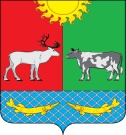 АДМИНИСТРАЦИЯ  МУНИЦИПАЛЬНОГО  ОБРАЗОВАНИЯ«КОТКИНСКИЙ  СЕЛЬСОВЕТ» НЕНЕЦКОГО АВТОНОМНОГО ОКРУГАПОСТАНОВЛЕНИЕОт 03.10.2017 г. №  63___Село Коткино, Ненецкий автономный округ  Руководствуясь пунктом 2 части 6 статьи 36 Федерального закона от 06.10.2003 № 131-ФЗ «Об общих принципах организации местного самоуправления в Российской Федерации» пунктом 2 части 1 статьи 42 Устава муниципального образования «Коткинский сельсовет» Ненецкого автономного округа, ПОСТАНОВЛЯЮ:Прекратить полномочия Главы муниципального образования «Коткинский сельсовет» Ненецкого автономного округа Глухова Вадима Евгеньевича с 03 октября 2017 года в связи с отставкой по собственному желанию и выходом на страховую пенсию.Настоящее постановление вступает в силу после его подписания и подлежит официальному опубликованию (обнародованию).Глава муниципального образования«Коткинский сельсовет» НАО							В.Е.Глухов                         О прекращении полномочий